Annex A: Inclusion and exclusion criteriaInclusion criteriaBernstein-Parsonnet score > 7Age ≥ 18 years and ≤ 80 yearsWritten informed consent to participate to the study Severe aortic stenosis (aortic valve area < 0.5 cm2/m2) scheduled for aortic valve replacement or coronary heart disease with poor left ventricular function (systolic function [ejection fraction < 40%], diastolic dysfunction [restrictive pattern, abnormal relaxation]) and/or previous/current heart failure, scheduled for coronary artery bypass graftingExclusion criteriaDementia or inability to understand the study protocolOff-pump and emergent cardiac surgeryPoorly controlled diabetes mellitus (glucose > 12 or < 3 mM/L  3 episodes/week)Atrial fibrillationSevere renal insufficiency: creatinine clearance < 20 ml/minAbnormal liver function Child-Plugh – C stageAssociated mitral valve surgery or ascending aortic root replacementBody Mass Index < 18 and > 35Critical preoperative state (ICU patient, preoperative cardiac massage, preoperative ventilation, preoperative inotropes or intra-aortic balloon pump)Calculation of the Bernstein-Parsonnet score:Annex B: Standardized approach for weaning from bypass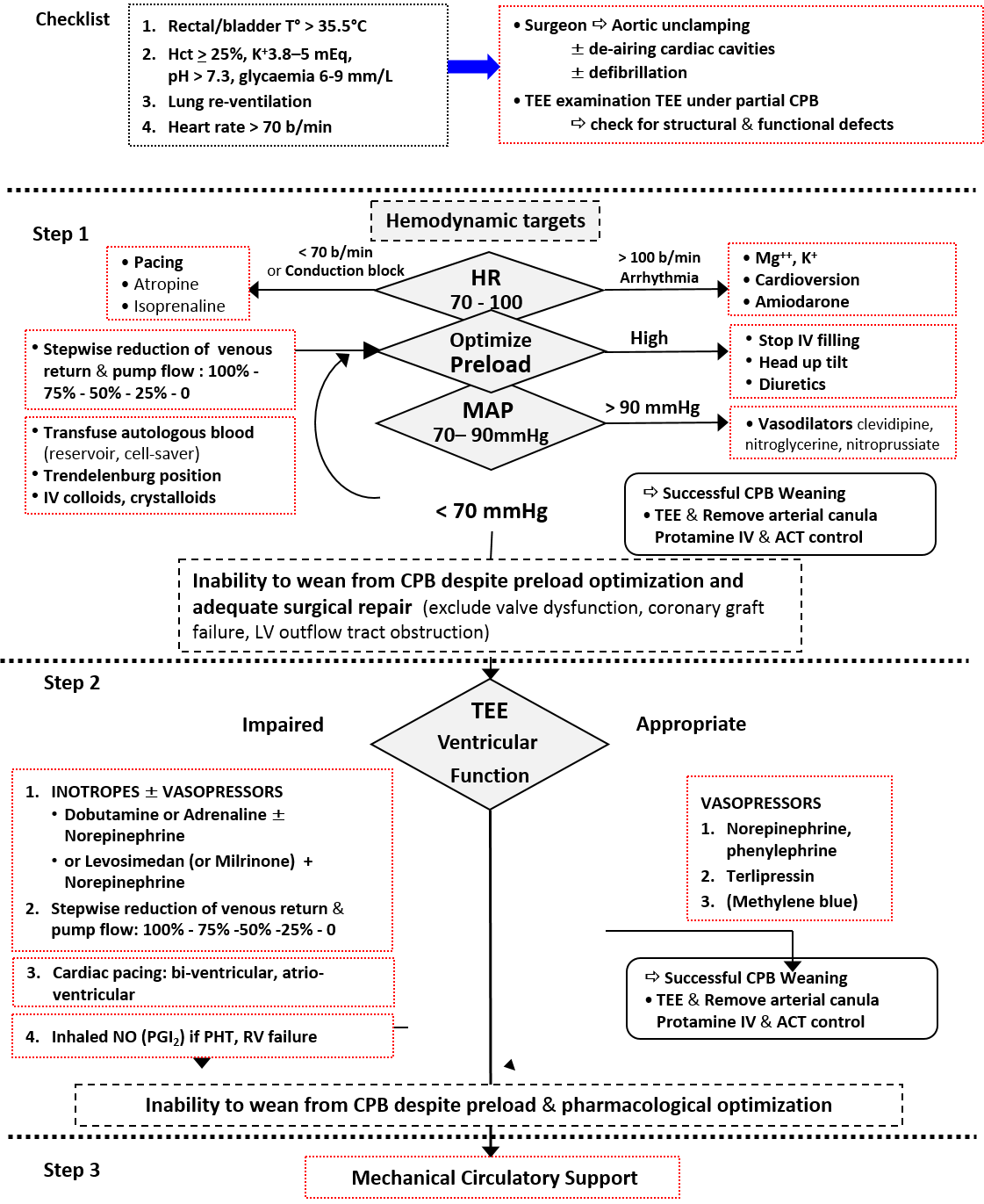 Annex C:  modified classification system of postoperative complications1AE: adverse event; eGFR: estimated glomerular filtration rate; CPAP: continuous positive airway pressure; NIV: Non-invasive ventilation; ALI: acute lung injury; ARDS: acute respiratory distress syndrome; LCOS: low cardiac output syndromeSecondary outcome definitions in the study (≥ grade II)Myocardial infarct: modified myocardial infarct type 5 definition (post coronary artery bypass grafting (CABG))2 : cTn values >10x99th percentile during the first 48 h following surgerywith one or more items: (i) new pathological ECG changes (Q-waves, new left bundle branch block, ST-segment abnormalities), [10 patients] (ii) angiographically documented new graft or new native coronary artery occlusion, [3 patients] (iii) imaging evidence of new loss of viable myocardium, new regional wall motion abnormality, or right or left heart dysfunction (TEE or TTE) [21 patients](iv) typical chest pain [1 patient]New or worsening left ventricular failure: radiological evidence of pulmonary congestion and need for sympathomimetic support, and diuretics/vasodilatorsStroke: focal neurological deficit (transient or permanent) Atrial fibrillation: atrial fibrillation on ECG requiring anti-arrhythmic medications and/or electrical cardioversion during the ICU stayAtelectasis: Lobar collapse (Chest-X rays) and need for O2 therapy, CPAP/NIV and/or bronchoscopy Pneumonia: new or progressive radiographic infiltrate (chest X-ray or computed tomography) plus at least two of the following: antibiotic treatment, central temperature > 38°C, leukocytosis or leucopenia (white blood cell count < 4,000cells/mm3 or > 12,000cells/mm3) and/or purulent secretions3References1.	Seely AJ, Ivanovic J, Threader J, et al. Systematic classification of morbidity and mortality after thoracic surgery. Ann Thorac Surg. 2010;90(3):936-942; discussion 942.2.	Thygesen K, Alpert JS, Jaffe AS, et al. Third universal definition of myocardial infarction. Circulation. 2012;126(16):2020-2035.3.	Hemmes SN, de Abreu MG, Pelosi P, Schultz MJ. ESA Clinical Trials Network 2012: LAS VEGAS--Local Assessment of Ventilatory Management during General Anaesthesia for Surgery and its effects on Postoperative Pulmonary Complications: a prospective, observational, international, multicentre cohort study. European journal of anaesthesiology. 2013;30(5):205-207.Risk FactorAssigned weightFemale gender1Morbid obesity3Diabetes3Hypertension3Chronic pulmonary obstructive disease5Peripheral arterial disease2Antiplatelet therapy2Mean pulmonary pressure > 30 mmHg10Ejection fraction≥ 50030–49% 2< 30%4Age70–74775–7912> 8020Aortic surgery5Combined surgery7Reoperation5CardiovascularPulmonaryRenalOthersGrade I Transient, self-limiting AE Non-sustained arrhythmiasHypotension associated with anesthesia induction or mild hypovolemiaMild hypoxemia responsive to O2 therapy (< 0.3 FIO2)< 25% decrease in eGFRGrade II AE requiring pharmacologic treatment or minor interventionArrhythmias requiring pharmacologic treatmentHypotension associated with mild hypovolemiaModerate hypoxemia, atelectasis requiring CPAP support Superficial surgical site infection (SSI)Grade IIIa AE event requiring intervention without sedation/general anesthesia or potentially causing disabilityArrhythmias requiring electrical cardioversionHypovolemia requiring aggressive fluid managementMyocardial ischemiaTransient cerebral ischemiaAtelectasis requiring bronchoscopy or intense chest therapyModerate-severe Hypoxemia requiring NIV support Pneumonia25-50% decrease in eGFRDeep SSIGrade IIIb AE requiring intervention under sedation/general anesthesia or causing disabilityMyocardial infarct StrokeNew or worsening heart failure, LCOS requiring pharmacological support (1 drug)Severe hypoxemia requiring NIV support (ALI/ARDS, pneumonia, heart failure, muscle failure)> 50% decrease in eGFRMediastinitisGrade IVa Admission in ICU for single organ dysfunction New or worsening heart failure, LCOS requiring intense pharmacological support (≥ 2 drugs) and/or mechanical assistance  Recurrent or sustained arrhythmiasMyocardial ischemia/infarct (extensive)Severe hypoxemia requiring intubation and mechanical ventilator support  (ALI/ARDS, pneumonia, heart failure, muscle failure)Renal failure requiring hemodialysis or hemofiltrationGrade IVb Cardiac arrest with resuscitation Combined organ dysfunction